02/10/2023BionexoRESULTADO – TOMADA DE PREÇO023210EM50317HEAPA2O Instituto de Gestão e Humanização – IGH, entidade de direito privado e sem fins lucrativos, classificado como OrganizaçãoSocial, vem tornar público o resultado da Tomada de Preços, com a finalidade de adquirir bens, insumos e serviços para oHEAPA - Hospital Estadual de Aparecida de Goiânia, com endereço à Av. Diamante, s/n - St. Conde dos Arcos, Aparecida deGoiânia/GO, CEP: 74.969-210.Art. 10º Não se exigirá a publicidade prévia disposta no artigoII. EMERGÊNCIA: Nas compras ou contratações realizadas em caráter de urgência ou emergência, caracterizadas pelaocorrência de fatos inesperados e imprevisíveis, cujo não atendimento imediato seja mais gravoso, importando em prejuízosBionexo do Brasil Ltda ou comprometendo a segurança de pessoas ou equipamentos, reconhecidos pela administração.Relatório emitido em 02/10/2023 10:48CompradorIGH - HUAPA - HOSPITAL DE URGÊNCIA DE APARECIDA DE GOIÂNIA (11.858.570/0004-86)AV. DIAMANTE, ESQUINA C/ A RUA MUCURI, SN - JARDIM CONDE DOS ARCOS - APARECIDA DE GOIÂNIA,GO CEP: 74969-210Relação de Itens (Confirmação)Pedido de Cotação : 314497694COTAÇÃO Nº 50317 - MANUTENÇÃO PREDIAL - HEAPA SET/2023Frete PróprioObservações: *PAGAMENTO: Somente a prazo e por meio de depósito em conta PJ do fornecedor. *FRETE: Sóserão aceitas propostas com frete CIF e para entrega no endereço: AV. DIAMANTE, ESQUINA C/ A RUAMUCURI, JARDIM CONDE DOS ARCOS, AP DE GOIÂNIA/GO CEP: 74969210, dia e horário especificado.*CERTIDÕES: As Certidões Municipal, Estadual de Goiás, Federal, FGTS e Trabalhista devem estar regularesdesde a data da emissão da proposta até a data do pagamento. *REGULAMENTO: O processo de comprasobedecerá ao Regulamento de Compras do IGH, prevalecendo este em relação a estes termos em caso dedivergência.Tipo de Cotação: Cotação EmergencialFornecedor : Todos os FornecedoresData de Confirmação : TodasFaturamentoMínimoValidade daPropostaCondições dePagamentoFornecedorPrazo de EntregaFrete ObservaçõesFERRAGISTA AREIAO EIRELIGOIÂNIA - GOMaria Salette Bastos - (62) 3285-7 dias apósconfirmação1R$ 0,000002/10/202330 ddlCIFnull2000areiaofer@gmail.comMais informaçõesProgramaçãode EntregaPreçoUnitário FábricaPreçoValorTotalProduto CódigoFabricante Embalagem Fornecedor Comentário JustificativaRent(%) QuantidadeUsuárioPORTADELAMBRILABRIRVAI-VEMBRANCC/PORTA DELAMBRILDE ABRIRVAI-VEMBRANCOCOMPORTAL1,40 X 2,10 UNIDADEM COMPORTAL1,40 X2,10M -PORTADELAMBRILDEABRIRVAI-VEMBRANCOCOMDaniellyEvelynPereira DaCruzFERRAGISTAAREIAOEIRELIR$R$R$174113-null-2 Unidade4.500,0000 0,00009.000,0000VISOR DE02/10/202310:39VIDRO5X30CM5PORTALEM CADAFOLHA -diversos1,40 X2,10 MCOMVISORDEVIDRO5X30CM5EM CADAFOLHATotalParcial:R$2.09.000,0000Total de Itens da Cotação: 1Total de Itens Impressos: 1Total2.0R$https://bionexo.bionexo.com/jsp/RelatPDC/relat_adjudica.jsp1/2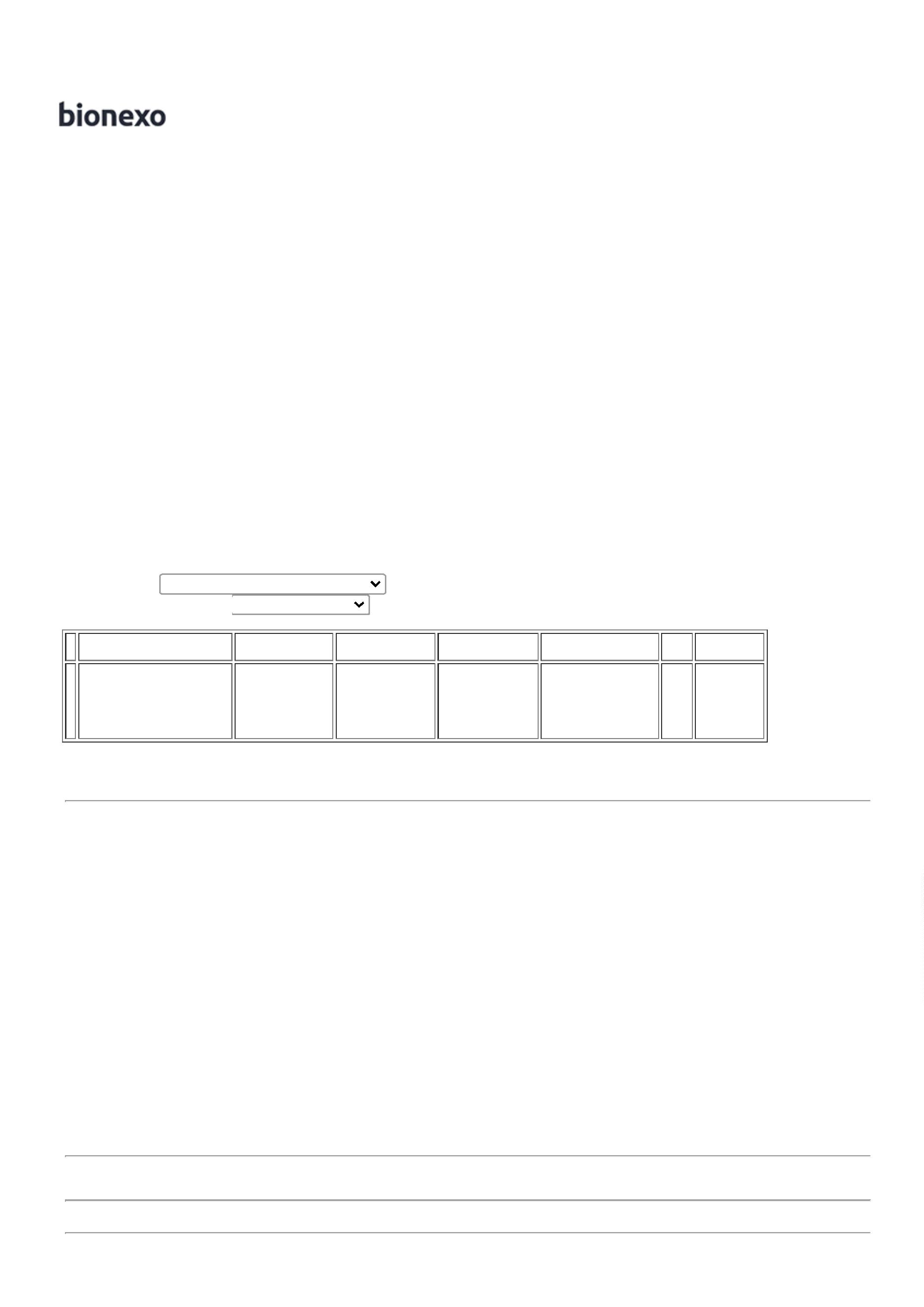 02/10/2023BionexoGeral:9.000,0000Clique aqui para geração de relatório completo com quebra de páginahttps://bionexo.bionexo.com/jsp/RelatPDC/relat_adjudica.jsp2/2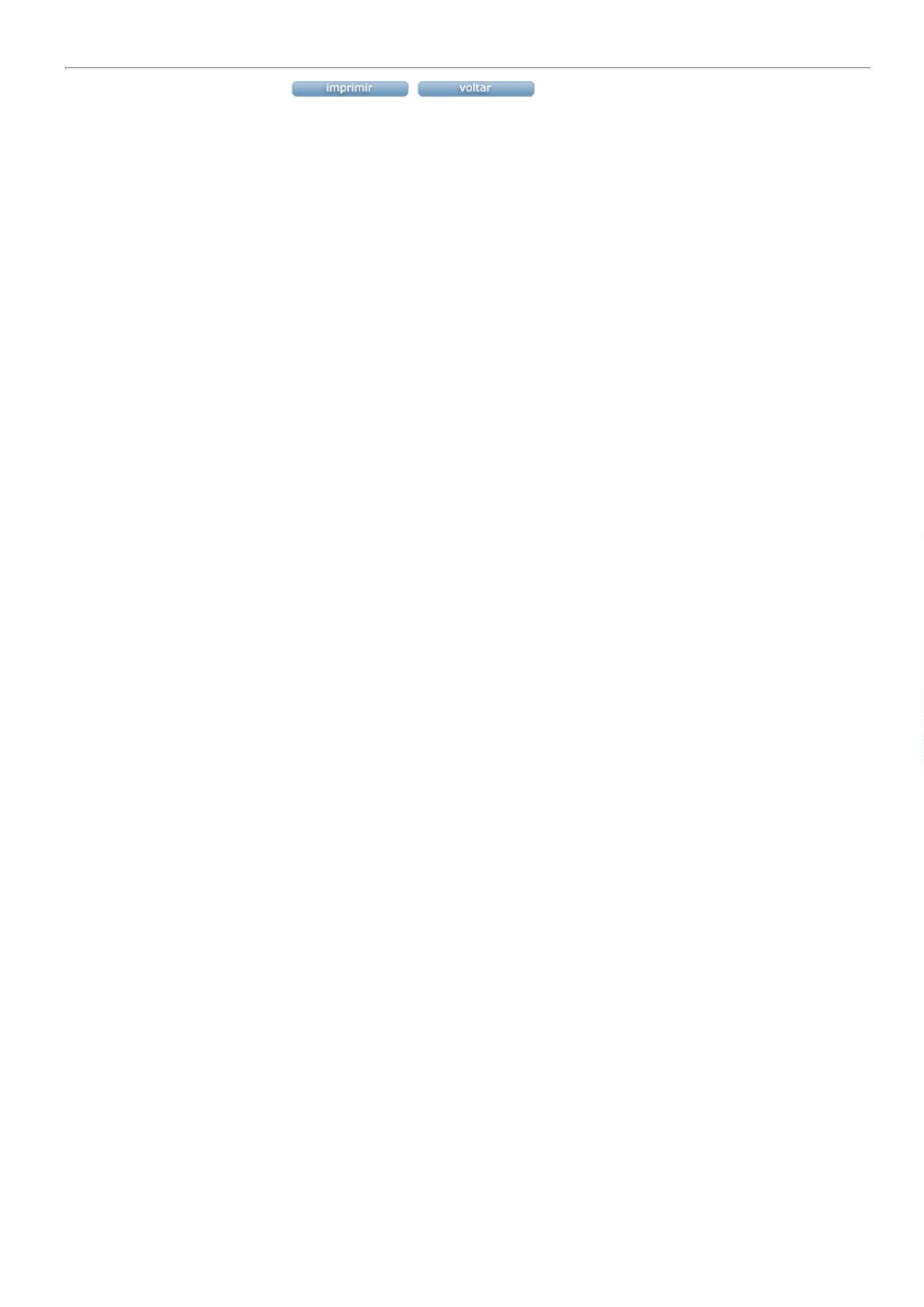 